致知達德個人篇：自我尊重愛惜生命、知恥、自愛、自重、不自欺故事：掩耳盜鈴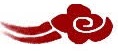 看故事故事改編自（戰國）呂不韋《呂氏春秋‧自知》一起分享你認為故事中的小偷聰明嗎？為甚麼？你有沒有做過或看見過別人做自欺欺人的事？試說出事情的經過和你的感受。你認為自欺欺人的做法能不能夠解決問題？為甚麼？假設你的朋友做出自欺欺人的行為，你會怎樣幫助他改過自新呢？多讀一點名句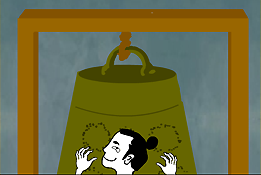 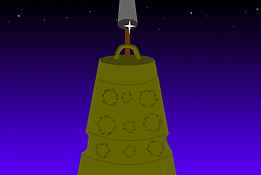 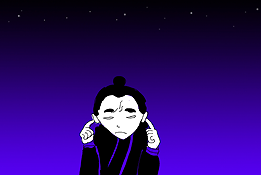 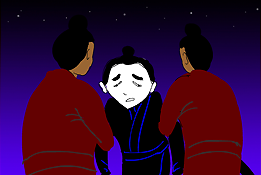 